Jesus and ZacchaeusThere is a mystery word made from the letters left over. Can you unscramble the letters and find the word?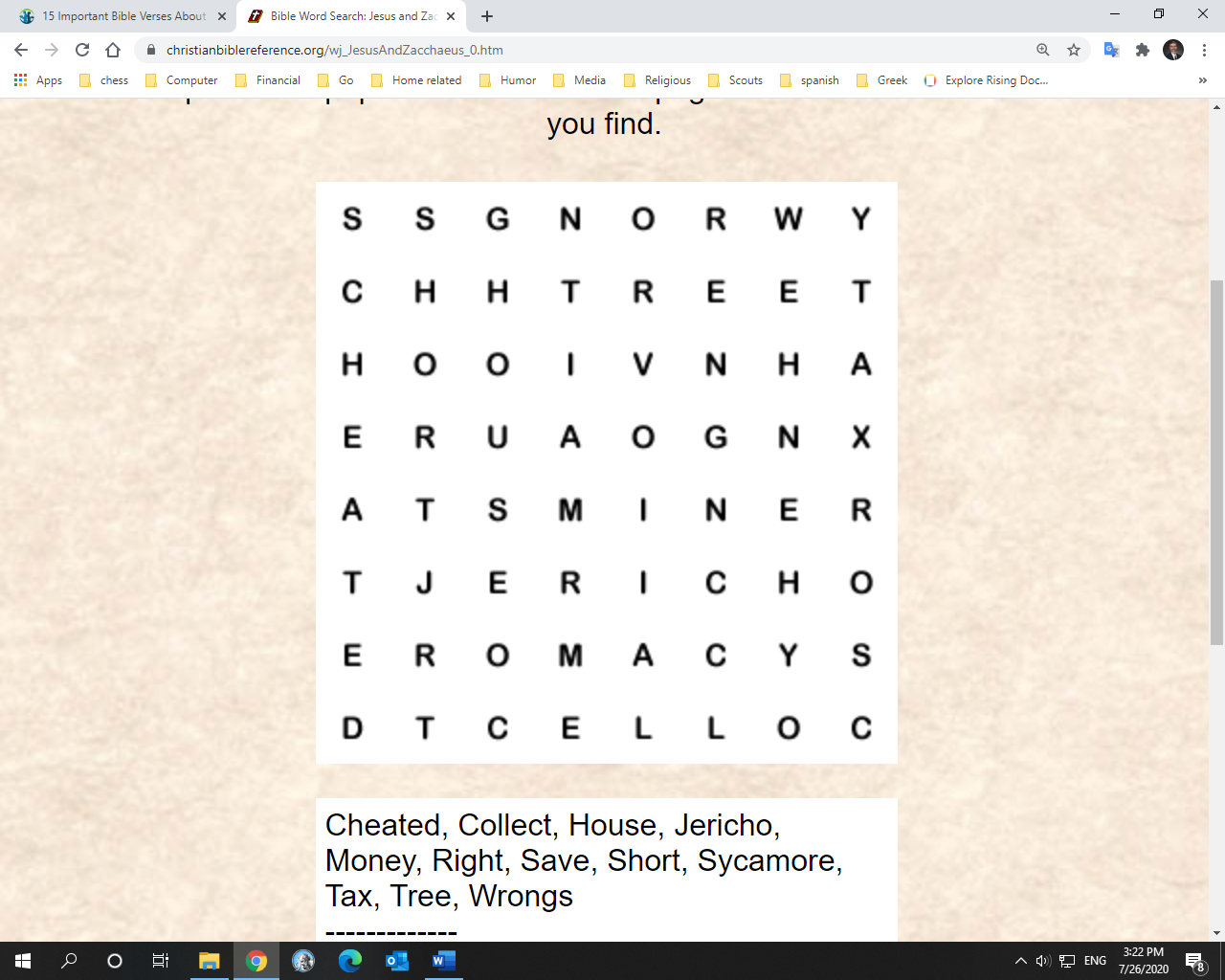 